Publicado en Madrid el 12/12/2023 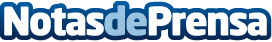 Transformando hogares con Grupo Lasser: placas solares y aerotermia, la revolución energética en MadridEn un esfuerzo continuo por fomentar prácticas sostenibles y reducir la dependencia de fuentes energéticas convencionales, el hogar moderno está adoptando tecnologías innovadorasDatos de contacto:Grupo LasserGrupo Lasser900321111Nota de prensa publicada en: https://www.notasdeprensa.es/transformando-hogares-con-grupo-lasser-placas Categorias: Nacional Madrid Sostenibilidad Sector Energético http://www.notasdeprensa.es